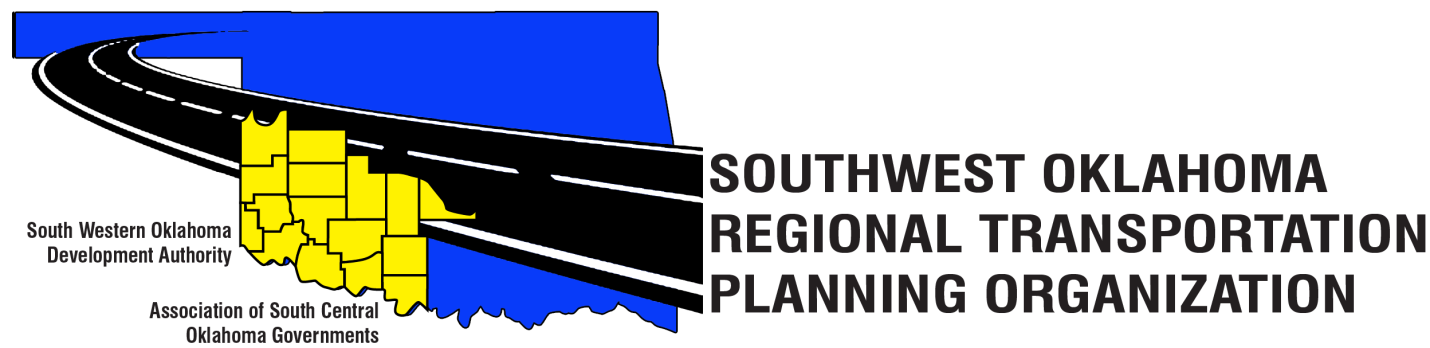 SORTPO Technical CommitteeMeeting AgendaMarch 9, 2017 10:00 a.m.Call to OrderRoll Call – IntroductionsApproval of the minutes for the February 23, 2017 meeting.Discuss and consider recommending the SORTPO Policy Board to approve amending on the Public Participation Plan (PPP).Discuss information contained in Table 1 SORTPO Technical Committee Topics and how the information will be collected and incorporated into the SORTPO Transportation Planning Process.   Table 1:  SORTPO Technical Committee TopicsDiscuss and recommend to the SORTPO Policy Board 2040 population and employment projections.Old BusinessReports and Comments-   AdjournWestern Technology CenterAdult Education Bldg,621 Sooner Dr.Burns Flat, OK  73624Red River Technology CenterJDM Business Center, Rm B1133300 W. Bois D’ArcDuncan, OK 73533School Enrollment 2011-2016Population & EmploymentDataStakeholderSurveyCottonAttachment1aAttachment1bHandout at meetingGreerAttachment2aAttachment2bHandout at meetingHarmonAttachment3aAttachment3bHandout at meetingJacksonAttachment4aAttachment4bHandout at meetingJeffersonAttachment5aAttachment5bHandout at meetingStephensAttachment6aAttachment6bHandout at meetingTillmanAttachment7aAttachment7bHandout at meeting